「概して契約は、分かりにくい」、「契約書といっても、何が書いてあるのかよく分からないので、チェックすらできない」、「そもそも何で契約書など作成するのか」といったようなことが、技術や営業の現場で聞かれます。また、よく分からないけれども、相手先の言うままに契約書にサインしてしまって、いざ実行の段階で、それが自分にとって極めて不利な契約であることが判明した。そういったことも、あったりします。今回のセミナーでは、契約初心者の方々にも分かりやすいように、契約のイロハについて語ります。海外に関してJETROの専門家からの講演もありますので、契約にまつわるトラブルを未然に防ぎたい方、既に不利な契約をしてしまっているが、何とか巻き返しを図りたい方にとって、必修の講座です。プログラム　　　　　　　　　　　　　　　　　　　　　　　　　　　　　　　　　　　　　　　　　　　　　　　<会場までの交通案内>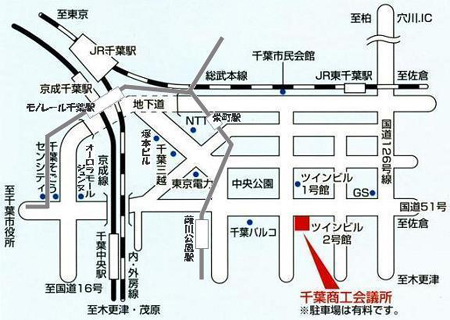 講師紹介講演(１)･･･正林国際特許商標事務所　所長・弁理士　正林　真之 氏講演(２)･･･日本貿易振興機構(ｼﾞｪﾄﾛ)　進出企業支援・知的財産部 知的財産課 知的財産ｱﾄﾞﾊﾞｲｻﾞｰ  森 詩郎 氏（公財）千葉県産業振興センター　新事業支援部　行きFAX：０４７－４２６－９０４４E‐mail：chiba-patent@ccjc-net.or.jp 平成２７年１月２２日（木）　開催知財セミナー　「国内・海外の契約に関する知的財産」参加申込書　  　  ○企業名　　　　　　　　　　　　　　　　　　　　　　　　　　　　　　　　　　　　　　　　　　　　　　　　　　　  　　   ○連絡担当者（役職・氏名）　　　　　　　　　　　　　　　　　　　　　　　　　　　　　　　　　　　　　　　 　　　　　 ○住所　（〒　　　　　　　　　　　　　　　） 　　  　 ○電話                  　　　　　　    　　○ＦＡＸ　　　　　　　　　　　　　　　　　　　　　　　○出席者名 *予め質問のある方は、下記にお書き下さい○○○平成２７年１月１６日（金）までに、メールまたはＦＡＸにてお申し込みください。申込多数につき、お受けできなかった方のみ、折り返しご連絡させていただきます。連絡がない場合は申込受付完了したものとして、当日ご出席ください。なお、ご記入頂いた情報は、講習会開催に関する目的以外には利用いたしません。13:00開場・受付開始13:3015:50講演(１)「国内での契約に関する知財」講師：正林国際特許商標事務所所長・弁理士　正林　真之　氏15:5016:30講演(２)「海外との契約に関連した知的財産の話」講師：日本貿易振興機構（ジェトロ）　進出企業支援・知的財産部知的財産アドバイザー 森 詩郎　氏役職・氏名メールアドレス役職・氏名メールアドレス役職・氏名メールアドレス